İLİ	: GENELTARİH	: 05.07.2016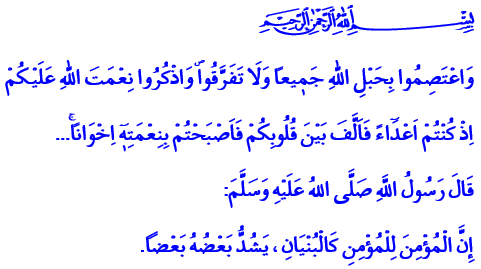 RAMAZAN BAYRAMIKardeşlerim!Bizleri bir Ramazan bayramına daha ulaştıran Rabbimize sonsuz hamdü senalar olsun. Bayramımız mübarek olsun.Rahmet ve mağfiret ayı Ramazanı aziz bir misafir edasıyla uğurluyoruz bugün. Onu uğurlarken hüzünleniyor, ancak bayram ile seviniyoruz bugün.Ne büyük bahtiyarlıktır ki orucu, kötülüğe karşı kalkan edindik. Gecenin karanlığını sahurlarımızla, namazlarımızla aydınlattık. Tefekkürü, sabrı, şükrü bir kez daha öğrendik. Kardeşimizin derdiyle dertlenmeye adadık kendimizi. Ve bir aydır yaşadığımız iftar sevincimiz, bayram sevinciyle birleşti.Kıymetli Kardeşlerim!Bayramlarımız, Allah’ın lütfuyla ihya edilen, neşe ve sevinç günleridir. Bayramlarımız ibadettir, zikirdir, tekbirdir, duadır; sıla-ı rahim, paylaşma, huzur ve  umuttur.Bayramlarımız, aynı mabette, aynı safta, aynı inancın şuurunda yüreklerimizi birleştirdiğimiz günlerdir. Bayramlarımız, kırgınlık ve dargınlıklarımızı bitirdiğimiz günlerdir. Bayramlarımız, birliğimizi, beraberliğimizi, kardeşliğimizi güçlendirip haykırdığımız günlerdir.Aziz Kardeşlerim!Kimi gönüller mahzundur, kimi yürekler yaralıdır, kimi canlar sıkıntıdadır bu bayram. Coğrafyamızı saran şiddet ve teröre kurban gitmektedir insanlarımız. Anne çocuğundan, kardeş kardeşinden, yüzbinler vatanından, gençler değerlerinden koparılmıştır. Acı, hüzün ve  gözyaşı dağlamaktadır yürekleri.Bütün bu olumsuzluklara rağmen bugün bize düşen, yangın yerine dönen yüreklerimizi bayram neşesiyle canlandırmaktır. Bugün bize düşen, bayramı göremeyen kardeşlerimiz adına da bayramı eda etmektir. Bugün  İslam âlemi olarak bize düşen, yüreklerimiz mahzun olsa da bayramımızın hakkını vermek ve onu mahzun göndermemektir.Kardeşlerim!Bugün bize düşen, bayramımızı hepimiz için bir umuda dönüştürmektir. Farklılıklarımızı ayrılık-gayrılık vesilesi değil, Rabbimizin bir âyeti olarak görmek ve birbirimize kenetlenmektir. Yüce Rabbimizin, “Topyekûn Allah’ın kitabına sımsıkı sarılın. Bölünüp parçalanmayın…”1 çağrısının gereğini yapmaktır.Peygamber Efendimiz (s.a.s)’in “Müminler, bir binanın yapı taşları gibidir. Onlar, birbirlerinin hayata tutunmasını temin ederler.”2  Mesajına uygun  bir hayat sürmektir.Kardeşlerim!Bizler, insanlığın umuduyuz. Şunu unutmayalım ki; birliğimizi, dirliğimizi korursak mazlumların, mağdurların, yoksulların, kimsesizlerin umudu olmaya devam ederiz. Bunu başaramaz, kısır tartışmalarla, kavgayla, gürültüyle zamanımızı heba edersek işte o zaman insanlık adına umutlar söner…Gelin umutları söndürmeyelim. Bayram sevincimizi gönüllerden gönüllere, gözlerden gözlere, dillerden  dillere, evlerden evlere dalga dalga yayalım. Bayramla sevinmeyen bir gönül, hüznü dinmeyen bir mahzun, başı okşanmamış bir yetim, eli öpülmemiş bir büyük bırakmayalım.Aziz Müminler!Gelin, yüreklerimizin ağır yükü olan dargınlıkları, küskünlükleri, kin ve öfkeyi bir tarafa bırakalım. Af ve bağışlama yolunu tercih edelim. Gönlümüzü birbirimize açalım, muhabbetle kucaklaşalım ve bayramlaşalım. Varlık sebebimiz olan anne-babalarımıza, hayatın çilesini birlikte omuzladığımız eşlerimize, evlerimizin canlı bayramları olan çocuklarımıza bayramın coşkusunu tattıralım.Gelin, bayram yapamayanlara da bayram yaptıralım. Yaralı gönülleri, bitap düşmüş yürekleri onaralım. Evlat sevgisiyle yanıp tutuşan yaşlılarımızı unutmayalım, onları ziyaret edelim. Sevgiye ve merhamete aç yetim ve öksüzlerin başlarını okşayalım. Hastalara, garip ve kimsesizlere, yoksullara, muhtaçlara bayram sevinci taşıyalım.Gelin, bayramı, insanlık adına yaşayalım. Herkesin kardeşçe yaşadığı muhteşem bir medeniyetin mirasçıları olarak evvela ülkemizi gül gülistan edelim. Aynı sofrada sevindiğimiz, aynı kıblede buluştuğumuz, aynı Peygambere ümmet olduğumuz, aynı Kitab’a inandığımız bilinciyle kardeş olalım. Bizi birbirimize düşürmek isteyenlere fırsat vermeyelim, ayağımıza dolanan bütün tuzakları bozalım. Tüm dünyaya insanların hor görülmediği, kadınların ezilmediği, çocukların üzülmediği bir güzel medeniyet örneği olmaya devam edelim.Kardeşlerim!Bu duygu ve düşüncelerle, ülkemizin, gönül coğrafyamızın ve İslâm âleminin mübarek Ramazan bayramını en kalbi duygularımla kutluyorum.Hutbemi, hakiki bayramları dile getiren şu dizelerle bitirmek istiyorum:Can bula cananını, bayram o bayram ola, Kul bula sultanını, bayram o bayram ola,Hüzn-ü keder def ola, dilde hicap ref ola, Cümle günah af ola, bayram o bayram ola.1 Âl-i İmrân, 3/103.2 Buhârî, Salât, 88; Müslim, Birr ve Sıla, 65.Hazırlayan: Din Hizmetleri Genel Müdürlüğü